2021 Oct. DevelopmentalORDER OF EVENTS#1 	200 Open   		Combined Boys/Girls Open #2 	8+Under 25 Back 	Combined Boys/Girls  #3 	50 Butterfly   		Combined Boys/Girls Open #4 	100 IM   		Combined Boys/Girls Open #5 	50 Back   		Combined Boys/Girls Open #6 	8+Under 25 Fly   	Combined Boys/Girls #7 	100 Breast 		Combined Boys/Girls Open #8 	50 Free   		Combined Boys/Girls Open #9 	100 Fly   		Combined Boys/Girls Open #10 	8+Under 25 Free 	Combined Boys/Girls #11       50 Breast          		Combined Boys/Girls Open #12 	200 IM   		Combined Boys/Girls Open #13       100 Free         		Combined Boys/Girls Open #14 	8+Under 25 Breast 	Combined Boys/Girls  #15 	100 Back 		Combined Boys/Girls Open #16 	500 Free   		Combined Boys/Girls Open #17 	400 IM   		Combined Boys/Girls Open*All 200s will be swam at the same time. A swimmer may only do 1 200 during this meet. (not including the 200 IM).Summary of Fees/Release FormOct. DevelopmentalWaiver, Acknowledgement and Liability Release:I, the undersigned coach, or team representative, verify that all the swimmers and coaches listed on the enclosed entry are registered with USA Swimming. I acknowledge that I am familiar with the Safety Rules of USA Swimming, Inc. and Ohio Swimming, Inc. regarding warm-up procedures and meet safety guidelines, and that I shall be responsible for the compliance of my swimmers with those rules during this meet. Sand Otter Swimming, Fremont Ross High School, Fremont City Schools, Ohio Swimming, Inc., and USA Swimming, Inc., their agents, employees, and coaches shall be held free and harmless from any and all liabilities or claims for damages arising by reason of illness or injury to anyone during the conduct of this meet. I also acknowledge that by entering this meet, I am granting permission for the names of any or all of my team’s swimmers to be published on the internet in the form of Psych Sheets, Meet Results, or any other documents associated with the running of this meet.A paper copy of your entries must be sent along with your check and this page.Make checks payable to:   Sand Otter SwimmingENTRY DEADLINE:  Tuesday, Oct. 5th, 2021 by 8:00 PM  For posting at the Meet Facility and/or added to Heat SheetsSand Otter Swimming has taken enhanced health and safety measures for athletes, coaches, officials, spectators, and others participating in this meet. Everyone must follow all posted instructions while attending this meetAn inherent risk of exposure to COVID-19 exists in any public place where people are present. COVID-19 is an extremely contagious disease that can lead to severe illness and death. According to the Centers for Disease Control and Prevention, senior citizens and individuals with underlying medical conditions are especially vulnerable.USA Swimming, Inc., cannot prevent you (or your child(ren)) from becoming exposed to, contracting, or spreading COVID-19 while participating in USA Swimming sanctioned events. It is not possible to prevent against the presence of the disease. Therefore, if you choose to participate in a USA Swimming sanctioned event, you may be exposing yourself to and/or increasing your risk of contracting or spreading COVID-19.USA Swimming, Inc., cannot prevent you (or your child(ren)) from becoming exposed to, contracting, or spreading COVID-19 while participating in USA Swimming sanctioned events. It is not possible to prevent against the presence of the disease. Therefore, if you choose to participate in a USA Swimming sanctioned event, you may be exposing yourself to and/or increasing your risk of contracting or spreading COVID-19.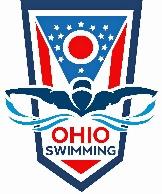 October Developmental10/14/2021Held under the sanction of USA SwimmingSanction #: 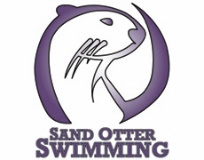 Hosted by:Sand Otter SwimmingLocation:Hawk-Bucci NatatoriumFremont Ross High School1100 North Street   Fremont, OH 43420  Facility:10 lane competition pool (minimum depth 6 feet)The Hawk-Bucci Natatorium competition course has been certified in accordance with 104.2.2C(4) and a copy of such certification is on file with USA Swimming.  The pool has a water depth measured at a minimum of 6 feet from both ends of the walls. 4 additional warm-up/cool-down lanes (4-5 feet deep) Complete Colorado Timing System with Full Color Video BoardSpectator Seating w/ upper & lower decks capable of seating between 400-750 depending on meet needs  Meet Director:Josh Fate – coachfate@gmail.comMeet Referee:Scott Lang - Scott.lang@mcri-us.comOfficials Contact for the Meet:David Brown - dgbcurtis@gmail.comEntry Chair:Josh Fate – coachfate@gmail.comCOVID Compliance Officer for MeetBeth Brown - bethanysbrown@yahoo.comSanction:In granting this sanction it is understood and agreed that USA Swimming shall be free from any liabilities or claims for damages arising by reason of injuries to anyone during the conduct of the event.As a condition of sanction, Sand Otter Swimming agrees to comply and to enforce all COVID-19 health and safety mandates and guidelines (including face covering, social distancing and mass gatherings) of USA Swimming, Ohio Swimming, the State of Ohio, local jurisdictions and the Sand Otter Swimming Meet Plan detailed in this packet.  Meets conducted in violation of these requirements and safety plans are subject to having the sanction revoked and will not be issued sanctions for future meets during the COVID-19 sanctioning period.Meet Type:Dual Meet. This will be an in-person meet.  The meet will be limited to NW Ohio and select Lake Erie teams. The number of swimmers will not exceed the facility capacity listed in this meet announcement.# of Sessions:15:00pm Warm-up – 5:40 StartDoors will open at 4:45DisclaimersSand Otter Swimming has taken enhanced health and safety measures for you, our other guests, volunteers, and our athletes. Everyone must follow all posted instructions while attending this meet.An inherent risk of exposure to COVID-19 exists in any public place where people are present. COVID-19 is an extremely contagious disease that can lead to severe illness and death. According to the Centers for Disease Control and Prevention, senior citizens and individuals with underlying medical conditions are especially vulnerable.USA Swimming, Inc., cannot prevent you (or your child(ren)) from becoming exposed to, contracting, or spreading COVID-19 while participating in USA Swimming sanctioned events. It is not possible to prevent against the presence of the disease. Therefore, if you choose to participate in a USA Swimming sanctioned event, you may be exposing yourself to and/or increasing your risk of contracting or spreading COVID-19.By attending or participating in this competition, you voluntarily assume all risks associated with exposure to COVID-19 and forever release and hold harmless USA Swimming and Ohio Swimming and each of their officers, directors, agents, employees or other representatives from any liability or claims including for personal injuries, death, disease or property losses, or any other loss, including but not limited to claims of negligence and give up any claims you may have to seek damages, whether known or unknown, foreseen or unforeseen, in connection herewith.Organization Regulations/WaiversOrganization Regulations/WaiversUSA Swimming RulesAt a sanctioned competitive event, all USA Swimming athletes must be under the supervision of a USA Swimming member coach.  Arrangements for coach supervision must be made in advance of the meet.Any swimmer entered in the meet must be certified by a USA Swimming member-coach as being proficient in performing a racing start or must start each race from within the water without the use of the backstroke ledge.  When unaccompanied by a member-coach, it is the responsibility of the swimmer or the swimmer’s legal guardian to ensure compliance with this requirement.The use of audio or visual recording devices, including a cell phone, is not permitted in changing areas, rest rooms or locker rooms.Use of cameras, cell phones or any other recording device is not permitted immediately behind the starting blocks at either end of the racing course(s) during race starts, competition and warm-ups. Please refer to the Safe Sport section of the Ohio Swimming, Inc. policies and procedures for further information regarding the use of visual recording devices.Deck changes are prohibited.Operation of a drone, or any other flying apparatus, is prohibited over the venue (pools, athlete/coach areas, spectator areas and open ceiling locker rooms) any time athletes, coaches, officials and/or spectators are present.Flash photography is not permitted at the start of any race.All applicable adults participating in or associated with this meet acknowledge that they are subject to the provisions of the USA Swimming Minor Athlete Abuse Prevention Policy (MAAPP) and that they understand that compliance with the MAAPP policy is a condition of participation in the conduct of this competition.Technical Suit BanPer USA Swimming Rule 102.8.1F, 12 & Under athletes may not compete in Technical Suits at this meet.A Technical Suit is one that has the following components:Any male or female suit with bonded or taped seams regardless of fabric or silhouette; orAny male or female suit with woven fabric extending to the knee or mid-thigh regardless of the seam type.Ohio State Laws that are applicable to Ohio Swimming sanctioned eventsOhio’s Return to Play Law (ORC 3313.539 and ORC 3314.03) requires that coaches and referees either (1) complete a free online training once every three (3) years in recognizing the symptoms of concussion or (2) hold a pupil-activity program permit from the Ohio State Board of Education. Free online concussion training is offered through the National Federation of State High School Association and Centers of Disease Control. Training links can be found at www.swimohio.com under Safe Sport>Concussion.There will be the required number of certified lifeguard(s) on duty at all times at this meet per Ohio Administrative Code 3701-31-04-E-4.COVID-19 InformationAvoid getting closer than six (6) feet to anyone.Wash your hands frequently with soap and water for 20 seconds or use hand sanitizer that has 60-95% alcohol.Avoid touching your eyes, nose, and mouth.Cover your mouth with a tissue or your elbow if you cough or sneeze.  Throw the tissue in the trash then wash your hands.Stay home if you are sick, and away from the pool and from fellow team members.FACE COVERINGS: All meet participants – coaches, officials, administrators, spectators, vendors and athletes (between events) must wear face coverings and comply with mandated social distancing and mass gathering rules.Waiver/ReleaseBy entering this meet, you are granting permission for the names of any or all of your team’s swimmers to be published on the internet in the form of Psych Sheets, Meet Results, or any other documents associated with the running of this meet.All participants agree to be filmed and photographed by the host club approved photographer(s) and videographers and to allow the right to use names and pictures before, during, or after the meet such as in public psych sheets, heat sheets, and results or featured on the host club or OSI website or social media or in public broadcast of the event via television or webcast. Parents and guardians of minor swimmers who do not wish their swimmers to participate in interviews or have individual pictures featured on any media should inform their team’s head coach and the Meet Director prior to the meet.Entering the MeetEntering the MeetEligibility:All contestants must be currently registered USA Swimming members.  Registrations will not be accepted at the meet.All adult athletes must hold current Athlete Protection Training certification.Age on the first day of the meet will determine age for the entire meet.Disability Swimmers:Ohio Swimming welcomes swimmers with a disability.Entry Procedures:Enter the USA-S swimmers with a disability electronically or on the paper entry form.Provide the grouping the swimmer is identified under (P1, P2, P3) and any necessary accommodations.List in the email with the electronic entry (or on the paper entry) the swimmer’s name, entry times, based on grouping (P1, P2, P3) strokes/distances and days/sessions.Preferred seeding is in the swimmer’s age group entered event at the same distance with their equivalent non-conforming time to ensure seeding in the initial heats.See the Ohio Swimming Policy Book for Grouping descriptions (P1, P2, P3).Entry LimitsEntry Fees:Swimmers may swim a maximum of 3 individual events per day. 14 & Under, slower than JO times$5 per individual event.$5 OH LSC surcharge per swimmer.$2 Facility Fee (Heat Sheets will be sent to other team ahead of time)Entry Procedures:Deadline for receipt of entries is 10/5/2021Entries must be submitted in SCY using an electronic meet entry software (Hy-Tek/Team Unify).Unattached swimmers (not with a team) are encouraged to use Hytek’s TM Lite for entry submission. Entries not completed through a team software are subject to a $25/swimmer surcharge.  These fees are due at the time of the entry submission.Send entries via email to: sosmeetentries@gmail.comPlease include the names of any Outreach swimmers in the email.Checks should be made payable to: Sand Otter Swimming“No Time” (NT) entries will be accepted.The Meet Director reserves the right to limit entries, if necessary, to manage the timeline and number of competitors and spectators at each session.Warm-up and Safety Guidelines:The meet host will provide a complete schedule of warm-up procedures to include lane assignments and times, which must be adhered to by all participants.  This information will be distributed in advance of the meet.Warm-ups will be monitored jointly by the Meet Director and Meet Referee (or their special designees).Except during supervised racing starts, swimmers must enter the pool feet first in a cautious manner with one hand in contact with the pool deck.Ohio LSC Swimming Safety Guidelines and Warm-Up Procedures will be in effect for this meet.No spectators allowed on deck.Competition Guidelines:This meet will be a timed finals meet.This meet will be contested in SCY.This meet will be pre-seeded.  No deck entries will be accepted at the meet. No Clerk of Course will be available for 8 & Under events.25s will be swam from the block end of the pool. Awards:There will not be awards at this meet.Results will not be posted during the meet.General:Heat sheets will be provided to the other team in PDF format. Parents can print and bring their own heat sheets. (Depending on the number of entries)There will be no concessions. There will be no hospitality.Facility InformationFacility InformationFacility Rules and Policies:No locker room use before or after the meet. Please wear masks at all times and use hand sanitizer at the setup locations. Please sit in the marked areas and only sit immediately next to members of the same household. (Only one spectator per athlete is allowed.) Locker Rooms / ChangingAthletes must arrive and depart in their suits.  Locker rooms are for restroom use only and must not be used for changing or showering.  Deck changing is prohibited.  Restrooms will be monitored by Safety Marshals.Facility CapacityIndicate the planned number of individuals gathering in areas (pool, deck, spectator seating).Spectators: Max 300. Swimmers: Max 150Coaches: 3 per teamOfficials: 4Volunteers on the pool deck: 14 (10 timers, 1 runner, 3 marshals)Lifeguards: 1COVID Procedures / InformationCOVID Procedures / InformationSpecific COVID Protocols for this MeetSand Otter Swimming staff will help monitor the number of people on the pool deck throughout the meet and help direct traffic from the entrance to the pool area and then to the exit upon the conclusion of the meet.Mask/Cloth Face Covering Wearing Requirements:Masks/cloth face coverings will be mandatory for all participants.  Participants are defined as swimmers, coaches, officials, volunteers, and all other applicable adults as defined by MAAPP.  Everyone must wear a mask/face covering for the duration of the meet.Swimmers only have an exception during the swim cycle.  The ‘swim cycle’ is defined as the time period beginning with the swimmer being called for their warmup or race until their warmup/race/cool down has ended.  Swimmers must wear their mask/cloth face covering when not swimming.Entry and Exit Procedures and Health ScreeningSpectators, volunteers, athletes, and coaches will answer health screening questions upon entry into the facility. Spectators, volunteers, athletes, and coaches must take their temperature prior to arrival, no person shall be admitted with a temperature over 99.5F or in accordance with CDC.Spectators, volunteers, coaches, officials, and athletes will be required to wear a mask at all times while inside the building.  A Safety Marshal will be responsible for monitoring all safety procedures.Entry and Exit will be behind the building due to construction.Athlete Seating AreasAthletes will sit on the benches around the pool and in the bleachers at pool level. All spectators will sit in the bleachers upstairs.Swimmer Limitations and ProtocolsDuring the meet:SOS swimmers will sit on the pool deck benches and the visiting team will sit in the downstairs bleachers. Athletes from the visiting team will line up on the ramp up to the pool. When a heat enters the water, the next heat will be sent back behind the blocks. There will only be the heat in the water and the heat behind the blocks on the pool deck. We will use fly-over starts, so the swimmers will remain in the water until after the start of the race. They will need to exit quickly and gather things, then exit down the ramp before the next heat allowed to go on deck. The same procedures will be followed by the home team on the other side of the pool.Athletes should only bring their goggles, cap, and small sealable container (to hold their mask and a small hand towel or washcloth, for drying their face,) with them to the blocks. Upon entry, athletes will proceed to their lane. Swimmers will put their mask into the container and place it under the starting blocks. Coaches are responsible for monitoring the cool-down pool. The visiting team will have the two lanes closest to the bulkhead.When not in the water, athletes are expected to wear a mask at all times, including when walking to and from an event and/or warm-up lanes. Masks may be removed for swimming but must put them on again once athletes exit the water. Athletes are expected to maintain proper distancing at all times.Spectator Limitations and ProtocolsSafety Marshal will have primary responsibility for maintaining guidelines.Spectators will be permitted to use the lobby restroomsTHESE PROTOCOLS WILL BE ADHERED TO OR YOU WILL BE DISQUALIFIED FROM THE COMPETITION.Spectators/Parents are required to wear a face covering at all times while attending, observing, or meeting their athletes whether inside or outside the facility. Parents are expected to leave the building after the meet and wait for their athletes in their vehicles. All in attendance are expected to comply with all mandated state/local/facility COVID-19 guidelines.Parental Access and Safe Sport Considerations for AthletesShould a parent need to access a child who is on deck, the child will be brought to the parent. In case of an emergency, the parent may be escorted to the athlete.Sand Otter Swimming will encourage parents to volunteer during the swim meet to reduce the number of people in the facility.Team:Code:Head Coach Name:Email:Team Representative’s Name (printed):Team Representative’s Signature:                                                                                  Date:                                                                                  Date:                                                                                  Date:Meet Entry SummaryNumber of outreach swimmers attending the meet:  Number of Outreach individual Events:List names of Outreach Swimmers attending the meet:Number of Swimmers (do not include Outreach) x $7 per swimmer ($5 LSC fee + $2 Facility) = $ Number of Individual Events (do not include Outreach) x $5.00 per event = $ Number of Relay Events x $8.00 per event = $  Total Amount Remitted: $  